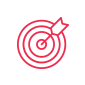 PurposeThis policy provides a clear set of guidelines for:the setting, payment and collection of feesensuring the viability of , by setting appropriate fees and chargesthe equitable and non-discriminatory application of fees across the programs provided by .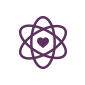 Policy StatementValues is committed to:providing responsible financial management of the service, including establishing fees that will result in a financially viable service, while keeping user fees at the lowest possible levelproviding a fair and manageable system for dealing with non-payment and/or inability to pay fees/outstanding debtsensuring there are no financial barriers for families wishing to access an early childhood program for their child/childrenmaintaining confidentiality in relation to the financial circumstances of parents/guardiansadvising users of the service about program funding, including government support and fees to be paid by parents/guardiansproviding equitable access for families eligible for the Kindergarten Fee Subsidy and/or Early Start Kindergarten.ScopeThis policy applies to the approved provider, persons with management or control, nominated supervisor, persons in day-to-day charge and parents/guardians attending .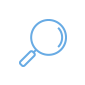 Background and LegislationBackgroundThe Department of Education and Training (DET) (refer to Definitions) provides funding for each child who is enrolled and attending a funded kindergarten program two years before school. Income from other sources, primarily fees, is required to meet all the additional costs incurred by the service in the delivery of the children’s program. In addition, the Kindergarten Fee Subsidy (refer to Definitions) enables eligible children to attend a funded kindergarten program free of charge two years before school.DET also funds Early Start Kindergarten for three-year-old Aboriginal and Torres Strait Islander children, children from refugee or asylum seeker background and children known to Child Protection, to access kindergarten programs as outlined in The Kindergarten Funding Guide (refer to Sources).Regulation 168(2) (n) of Education and Care Services National Regulations 2011 requires that funded kindergarten services have a comprehensive written fees policy, and the content of this policy must be communicated to families. The policy must include a written statement about the fees to be charged and the payment process. All families must be informed of applicable term and annual fees at the time of enrolment. Services must also advise eligible families of the Kindergarten Fee Subsidy (refer to Definitions) and/or or Early Start Kindergarten (refer to Definitions) arrangements. The fees charged must comply with the Kindergarten Fee Subsidy requirements (refer to Definitions) and/or or Early Start Kindergarten (refer to Definitions) and be responsive to the local community and the viability of the service. The Kindergarten Funding Guide (refer to Sources) outlines the criteria to be covered in the policy.Legislation and StandardsRelevant legislation and standards include but are not limited to:Charter of Human Rights and Responsibilities 2006 (Vic)Child Wellbeing and Safety Act 2005 (Vic)Disability Discrimination Act 1992 (Cth)Education and Care Services National Law Act 2010Education and Care Services National Regulations 2011: Regulation 168(2)(n)Equal Opportunity Act 1995 (Vic)National Quality Standard, including Quality Area 7: Governance and Leadership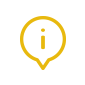 DefinitionsThe terms defined in this section relate specifically to this policy. For regularly used terms e.g. Approved provider, Nominated supervisor, Notifiable complaints, Serious incidents, Duty of care, etc. refer to the Definitions file of the PolicyWorks catalogue.Children/families experiencing vulnerability and/or disadvantage (in relation to this policy): children are vulnerable if the capacity of parents and family to effectively care, protect and provide for their long-term development and wellbeing is limited. Some factors which may contribute to a child experiencing vulnerability include: a child with a disability; living in a family with a low income, or one which is experiencing problems with housing, domestic violence, substance abuse, or mental health; known to child protection; in statutory out-of-home care; Aboriginal and/or Torre Strait Islander, having a culturally and linguistically diverse background; having a young or sole parent, or a parent with a disability (adapted from the Kindergarten Funding Guide)Concession: A Commonwealth Government entitlement providing concessions for low-income earners and other eligible people. This includes one of the following:a Commonwealth Health Care Carda Commonwealth Pensioner Concession Carda Department of Veterans Affairs Gold Card or White CardRefugee or Asylum Seeker visa (200-204, 786 or 866)Bridging visas for any of the above Refugee or Asylum Seeker visasMultiple Births (triplets of more)Early Start Kindergarten (ESK): Early Start Kindergarten provides eligible children with 15 hours of free or low-cost kindergarten each week led by a qualified Victorian Institute of Teaching (VIT) registered teacher. ESK is available to children who are at least three years old by 30 April in the year they are enrolled to attend the program and are:from a refugee or asylum seeker background, orAboriginal and/or Torres Strait Islander, orknown to child protection.These children can also access free year-before-school kindergarten through the ESK Extension Grant regardless of whether they have accessed ESK in the previous year. Early Start Kindergarten extension grants: provides a free or low cost year-before-school kindergarten program for children:not eligible for the Kindergarten Fee Subsidywho participated in Access to Early Learning in the previous year or are from a refugee or asylum seeker background, or Aboriginal and/or Torres Strait Islander, or known to child protection. A child is not required to access ESK in the previous year to access the ESK extension grant.High priority families: as defined in the Kindergarten Guide this includes:Children at risk of abuse or neglect, including children in Out-of-Home CareAboriginal and/or Torres Strait Islander childrenAsylum seeker and refugee childrenChildren eligible for the Kindergarten Fee SubsidyA child or parent holds a Commonwealth Health Care Card, Pensioner Concession Card, Veteran’s Affairs Card, or multiple birth children (triplets, quadruplets)Children with additional needs, defined as children who:require additional assistance in order to fully participate in the kindergarten programrequire a combination of services which are individually plannedhave an identified specific disability or developmental delayKindergarten Registration fee: A payment to cover administrative costs associated with the processing of a child’s enrolment application for a place in a program at the service, if applicable. High priority families (refer to Definitions) should not be charged any fees or levies, unless it is for outside the funded hours Excursion/service event charge: An additional charge required to meet the cost of special events or excursions that occur in response to emerging children’s program needs. Events that are planned ahead and are included as an expenditure item in the service’s budget do not incur this additional charge (refer to Excursions and Service Events Policy).Fees: A charge for a place within a program at the service.Kindergarten fee deposit: A charge to secure a place that has been offered in a program at the service. This is deducted from term fees.  This deposit should not act as a barrier for enrolment of vulnerable familiesKindergarten Fee Subsidy (KFS): A state government subsidy paid in addition to per capita grants to subsidise the costs of parent fees and enable eligible children to attend a funded kindergarten for 15 hours free of charge (The Kindergarten Funding Guide (refer to Sources))Late collection charge: A charge that may be imposed by the approved provider when parents/guardians are late to collect their child/children from the program (refer to Attachment 1)Wrap around care: care that is provided by a kindergarten service to kindergarten children outside of the 15 hours per week program.Sources and Related Policies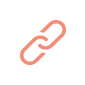 SourcesThe Kindergarten Funding Guide (Department of Education and Training): www.education.vic.gov.auThe constitution of Related PoliciesComplaints and GrievancesDelivery and Collection of ChildrenEnrolment and OrientationExcursions and Service EventsInclusion and EquityPrivacy and ConfidentialityEvaluation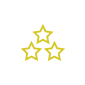 In order to assess whether the values and purposes of the policy have been achieved, the approved provider will:regularly seek feedback from everyone affected by the policy regarding its effectiveness, particularly in relation to affordability, flexibility of payment options and procedures for the collection of feesmonitor the implementation, compliance, complaints and incidents in relation to this policyinvestigating what measures can be taken to reduce any barriers to access the program, especially for vulnerable and disadvantaged children monitor the number of families/children excluded from the service because of their inability to pay feeskeep the policy up to date with current legislation, research, policy and best practicerevise the policy and procedures as part of the service’s policy review cycle, or as required notifying all stakeholders affected by this policy at least 14 days before making any significant changes to this policy or its procedures, unless a lesser period is necessary due to risk (Regulation 172 (2))Attachments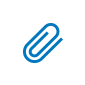 Attachment 1: Fee information for familiesAttachment 2: Statement of Fees and Charges – 3-year-old kindergarten programAttachment 3: Statement of Fees and Charges – 4-year-old kindergarten programAttachment 4: Fee Agreement – 3-year-old kindergarten programAttachment 5: Fee Agreement – 4-year-old kindergarten programAuthorisation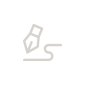 This policy was adopted by the approved provider of  on March 2022REVIEW DATE: October 2022Attachment 1. fee information for FAMILIES1.	General informationThe Department of Education and Training (DET) (refer to Definitions) provides funding for each child enrolled and attending kindergarten in the two years before school as a contribution toward the costs of providing the program. Services meet the balance of costs through charging fees and fundraising activities.DET provides a Kindergarten Fee Subsidy (see below) that enables children from eligible families to attend a kindergarten program free of charge in the two years before school.DET also provides Early Start Kindergarten funding to assist eligible three-year-old Aboriginal and Torres Strait Islander children, from a refugee or asylum seeker background or children known to Child Protection, to access kindergarten programs. provides a range of support options to parents/guardians experiencing difficulty with payment of fees (see below).2.	How fees are setAs part of the budget development process, the Committee of Management sets fees each year for the programs of the service, taking into consideration:the financial viability of the servicethe level of government funding provided for the program, including the Kindergarten Fee Subsidy and Early Start Kindergarten the availability of other income sources, such as grantsthe fees charged by similar services in the areathe capacity of parents/guardians to pay feesreasonable expenditure in meeting agreed program quality and standardsrequirements of The Kindergarten Funding Guide (Department of Education and Training) available from the DET website: www.education.vic.gov.auOnce fees are set for the year, they will only be reviewed in extraordinary circumstances, for example, if enrolments drop and the service is at risk of not being able to meet its expenses.3.	Other chargesOther charges levied by  are included on the Statement of Fees and Charges. Kindergarten fee deposit: This payment secures a child’s place at the service and is payable on acceptance of enrolment. The deposit is retained as part payment on term fees. Children/families experiencing vulnerability and/or disadvantage (refer to Definitions) and families eligible for the Kindergarten Fee Subsidy (see below) are not required to pay the deposit. Families experiencing hardship should discuss any difficulties with the service.Excursion/service event charge: At times throughout the year an additional excursion(s) or event(s) may be arranged where it is considered relevant to the service’s program and the children’s interests. At this time any additional costs to families are taken into consideration before a decision is made (refer to Excursions and Service Events Policy).Late collection charge: The Committee of Management reserves the right to implement a late collection charge when parents/guardians are frequently late in collecting a child from the service. This charge will be set at a level determined by the Committee of Management.4.	Statement of fees and chargesA statement of fees and charges for three-year-old kindergarten and/or four-year-old will be provided to families on enrolment (refer to Attachment 2 and 3).5.	FundraisingNot all service costs are covered by DET per capita funding and the fees charged. Fundraising is undertaken to meet the balance and/or pay for additional items for the service. While participation in fundraising is voluntary, the support of every family is encouraged. Fundraising activities are also an opportunity for families and communities to come together.6.	Subsidies6.1	Kindergarten Fee SubsidyThe Kindergarten Fee Subsidy is provided by DET and enables eligible children to attend 15 hours of kindergarten free of charge. Eligibility conditions may change from time-to-time and must be checked in the most recent edition of the Kindergarten Funding Guide (refer to Sources).Your child is eligible for the kindergarten fee subsidy:if your child identifies as Aboriginal and/or Torres Strait Islanderif your child is identified on their birth certificate as being a multiple birth child (triplets or more).or if your child holds or has a parent or guardian who holds, one of the following:a Commonwealth Health Care Carda Commonwealth Pensioner Concession Carda Department of Veterans Affairs Gold Card or White CardRefugee or Asylum Seeker visa (200-204, 786 or 866)Bridging visas for any of the above Refugee or Asylum Seeker visasIf your family or child has a humanitarian or refugee visa listed by the Department of Immigration and Border Protection which is not included in the above list, your child may still be eligible for the kindergarten fee subsidy.Where a child is identified by a parent, carer or legal guardian as an Aboriginal and/or Torres Strait Islander, no verification is required. In all other instances, supporting documentation should be sighted by the service on acceptance of a place or on commencement in the program, however where there are delays, such as in obtaining health care cards for children in out-of-home care, the delay should not provide a barrier to the child accessing the Kindergarten Fee Subsidy. Families are eligible for the Kindergarten Fee Subsidy for the full term in which their concession is valid.6.2	Early Start KindergartenEarly Start Kindergarten gives eligible children 15 hours of free or low-cost kindergarten a week for two years before starting school.To be eligible, the child must be three by 30 April in the year they start kindergarten and meet one of the following criteria:be from a refugee or asylum seeker backgroundidentify as Aboriginal or Torres Strait Islanderyour family has had contact with Child Protection.Children can also access free or low cost Four-Year-Old Kindergarten through the Early Start Kindergarten Extension Grant. Contact the service for further information.7.	Payment of feesThe Committee of Management will regularly review payment options and procedures to ensure that they are inclusive and sensitive to families’ cultural and financial situations.Fees will be invoiced to parents/guardians directly and must be paid by the date indicated on the invoice. Each invoice will be accompanied by payment instructions. The first term’s fees must be received in full prior to the child commencing at the service. For children enrolled after the commencement of a term, a pro rata invoice will be issued and must be paid in full within 14 days of the child’s commencement at the service. Receipts will be provided for all fee payments.Parents/guardians experiencing difficulty in paying fees are requested to contact the [responsible position] to arrange a suitable alternative payment plan. The Privacy and Confidentiality Policy of the service will be complied with at all times in relation to a family’s financial/personal circumstances.8.	Unpaid feesIf fees are not paid by the due date, the following steps will be taken:An initial reminder letter will be sent to parents/guardians with a specified payment date, and will include information on a range of support options available for the family.Where payment is still not received, families will be invited to attend a meeting to discuss the range of support options available and establish a payment plan.Failure to attend the meeting and continued non-payment may result in a second and final letter notifying parents/guardians that the child’s place at the service may be withdrawn unless payment is made or a payment plan is entered into within a specified period of time. This letter will also include information on a range of support options available for the family.The Committee of Management will continue to offer support and will reserve the right to employ the services of a debt collector.If a decision is made to withdraw the child’s place at the service, the parents/guardians will be provided with 14 days’ notice in writing.No further enrolments of children from the parents/guardians will be accepted until all outstanding fees have been paid.9.	Refund of feesIf a family becomes eligible for the Kindergarten Fee Subsidy during a term, a full refund of the applicable term fees (and fee deposit, where appropriate) will be provided. Fees may still apply for programs offering more than the required minimum hours per week.In any other case, fees are non-refundable (exceptional circumstances may apply – these are at the discretion of the Committee of Management. There will be no refund of fees in the following circumstances:a child’s short-term illnesspublic holidaysfamily holiday during operational timesclosure of the service for one or more days when a qualified educator is absent, and a qualified reliever is not availableclosure of the service for staff training daysclosure of the service due to extreme and unavoidable circumstances.In addition, there will be no refund where a family chooses not to send their child to the program for the maximum number of hours for which they are enrolled10.	Support servicesFamilies experiencing financial hardship often require access to family support services. Information on these services may be available from the kindergarten service provider or alternatively families may contact the local council.11	Notification of fee changes during the yearFees set for the year would only be reviewed in extraordinary circumstances, for example, if attendance rates fall below the budget ‘break even’ point. Parents/guardians will be notified one term in advance of any required fee increase and will be offered the option to request a payment plan.ATTACHMENT 2. STATEMENT of fees and CHARGES Three-year-old funded kindergarten Bittern PreschoolFee schedule 2022Three-year-old kindergartenHours: 5 hours per weekPayment of feesInvoices will be issued Termly and must be paid by the due date.Kindergarten fee depositParents/guardians are required to pay the fee deposit on offer of a place. This payment is retained and deducted from term fees. Payment will secure the child’s place in the four-year-old kindergarten program. Children/families experiencing vulnerability and/or disadvantage (refer to Definitions) and families eligible for the Kindergarten Fee Subsidy (see below) are not required to pay the deposit. Families experiencing hardship should discuss any difficulties with the service.Kindergarten Fee SubsidyFamilies who are eligible for the Kindergarten Fee Subsidy (refer to Fee information for families) will not be required to make fee payments.Early Start KindergartenFamilies who are eligible for the Early Start Kindergarten (refer to Fee information for families) will not be required to make fee payments.Children turning three during the yearChildren can only commence the program when they have turned three.  Fees to be paid upon commencement.Late collection charge The Committee of Management reserves the right to implement a late collection charge when parents/guardians are frequently late in collecting a child (refer to Fee information for families).ATTACHMENT 3. statement of fees and charges Four year old funded kindergartenBittern PreschoolFee schedule 2022Four-year-old kindergartenHours: 15 hours per weekPayment of feesInvoices will be issued Termly and must be paid by the due date.Kindergarten fee depositParents/guardians are required to pay the fee deposit on offer of a place. This payment is retained and deducted from term fees. Payment will secure the child’s place in the four-year-old kindergarten program. Children/families experiencing vulnerability and/or disadvantage (refer to Definitions) and families eligible for the Kindergarten Fee Subsidy (see below) are not required to pay the deposit. Families experiencing hardship should discuss any difficulties with the service.Kindergarten Fee SubsidyFamilies who are eligible for the Kindergarten Fee Subsidy (refer to Fee information for families) will not be required to make fee payments.Late collection charge The Committee of Management reserves the right to implement a late collection charge when parents/guardians are frequently late in collecting a child (refer to Fee information for families).attachment 4. fee agreement for THREE-YEAR-OLD kindergaretn program2022Please complete this form and return to  by March 16th 2022Fee payment contractChild’s full name:Parent’s/guardian’s full name:I/we acknowledge that the three-year-old kindergarten program is partly funded by the state government, with the balance of funds coming from fees paid by parents/guardians I/we understand that I/we am/are entitled to obtain the Kindergarten Fee Subsidy if I/we meet one of the criteria. If my/our eligibility lapses, then I/we understand that full payment of fees is required from the beginning of the following term.I/we understand that I/we am/are entitled to obtain the Early Start Kindergarten if I/we meet one of the criteria (as per below).I/we agree to pay fees by the due date on the invoice.I/we acknowledge that if fees are not paid by the due date, the Committee of Management will implement the late payment of fees procedures, as outlined in the Fees Information for Families which could result in the withdrawal of my/our child’s place at the service and no further enrolments being accepted until the outstanding fees are paid.I/we understand that term fees are non-refundable.I/we agree that if my/our financial circumstances change and I/we am/are unable to pay as agreed, I/we will immediately notify the to discuss alternative payment options.I/we acknowledge that I/we have received and read the service’s Fee information for families, which outlines the procedures for payment of fees.Early Start KindergartenEarly Start Kindergarten gives eligible children 15 hours of free or low-cost kindergarten a week for two years before starting school. To be eligible, the child must be three by 30 April in the year they start kindergarten and meet one of the following criteria:be from a refugee or asylum seeker backgroundidentify as Aboriginal or Torres Strait Islanderyour family has had contact with Child Protection.Kindergarten Fee SubsidyThe Kindergarten Fee Subsidy is provided by DET and enables eligible children to attend 15 hours of kindergarten free of charge.  Your child is eligible for the kindergarten fee subsidy:if your child identifies as Aboriginal and/or Torres Strait Islanderif your child is identified on their birth certificate as being a multiple birth child (triplets or more).a Commonwealth Health Care Carda Commonwealth Pensioner Concession Carda Department of Veterans Affairs Gold Card or White CardRefugee or Asylum Seeker visa (200-204, 786 or 866) or bridging visas for Refugee or Asylum Seeker visasPlease indicate below which concession you are eligible for as outline in the criteria above.Concession: ____________________________________________________________________Signature (parent/guardian):						Date:					Note: invoices, receipts and collection of fees will be in accordance with the  Fees Policy.ATTACHMENT 5. fee payment agreement FOUR-YEAR-OLD KINDERGARTEN PROGRAM -2022Please complete this form and return to  by March 16th 2022Fee payment contractChild’s full name:Parent’s/guardian’s full name:I/we acknowledge that the four-year-old kindergarten program is partly funded by the state government, with the balance of funds coming from fees paid by parents/guardians.I/we understand that I/we am/are entitled to obtain the Kindergarten Fee Subsidy if I/we meet one of the criteria. If my/our eligibility lapses, then I/we understand that full payment of fees is required from the beginning of the following term.I/we agree to pay fees by the due date on the invoice.I/we understand that term fees are non-refundable.I/we acknowledge that if fees are not paid by the due date, the Committee of Management will implement the late payment of fees procedures, as outlined in the Fee Information for Families, which could result in the withdrawal of my/our child’s place at the service and no further enrolments until the outstanding fees are paid.I/we agree that if my/our financial circumstances change and I/we am/are unable to pay as agreed, I/we will immediately notify the [responsible position] to discuss alternative payment options.I/we acknowledge that I/we have received and read the service’s Fee information for families, which outlines the procedure for payment of fees.Kindergarten Fee SubsidyThe Kindergarten Fee Subsidy is provided by DET and enables eligible children to attend 15 hours of kindergarten free of charge.  Your child is eligible for the kindergarten fee subsidy:if your child identifies as Aboriginal and/or Torres Strait Islanderif your child is identified on their birth certificate as being a multiple birth child (triplets or more).a Commonwealth Health Care Carda Commonwealth Pensioner Concession Carda Department of Veterans Affairs Gold Card or White CardRefugee or Asylum Seeker visa (200-204, 786 or 866) or a bridging visas for Refugee or Asylum Seeker visasEarly Start Kindergarten extension grants: provides a free or low cost year-before-school kindergarten program for children:not eligible for the Kindergarten Fee Subsidywho participated in Access to Early Learning in the previous year or are from a refugee or asylum seeker background, or Aboriginal and/or Torres Strait Islander, or known to child protection. A child is not required to access ESK in the previous year to access the ESK extension grant.Please indicate below which concession you are eligible for as outlined in the criteria aboveConcession: ____________________________________________________________________Signature (parent/guardian):						Date:					Note: invoices, receipts and collection of fees will be in accordance with the  Fees PolicyResponsibilitiesApproved provider and persons with management or controlNominated supervisor and persons in day-to-day chargeEarly childhood teacher, educators and all other staffParents/guardiansContractors, volunteers and studentsReviewing the current budget to determine fee income requirementsDeveloping a fee policy that balances the parent’s/guardian’s capacity to pay, with providing a high-quality program and maintaining service viabilityImplementing and reviewing this policy in consultation with parents/guardians, the nominated supervisor and staff, and in line with the requirements of DET’s The Kindergarten Funding Guide (refer to Sources)Considering any issues regarding fees that may be a barrier to families enrolling at  and removing those barriers wherever possibleReviewing the effectiveness of the procedures for late payment and support offeredConsidering options for payment when affordability is an issue for familiesProviding communication to families explaining their access to one funded kindergarten program per child, per year.Clearly communicating this policy and payment options to families in a culturally-sensitive way, and in the family’s first language where possibleEnsuring that the Fees Policy is readily accessible at the service (Regulation 171)Providing all parents/guardians with fee information (refer to Attachment 1)Providing all parents/guardians with a statement of fees and charges (refer to samples in Attachments 2 and 3) upon enrolment of their childProviding all parents/guardians with a fee payment agreement (refer to samples in Attachments 4 and 5)Ensuring fees are collected and receiptedCollecting all relevant information and maintaining relevant documentation regarding those with entitlement to concessions (refer to Definitions) Complying with the service’s Privacy and Confidentiality Policy regarding financial and other information received, including in relation to the payment/non-payment of feesNotifying parents/guardians a minimum of 14 days of any proposed changes to the fees charged or the way in which the fees are collected (Regulation 172(2)), and ideally providing one term’s notice.Addressing any complaints or concerns that have been raised regarding fees at the service in a timely mannerReading the  Fee information for families (refer to Attachment 1), the Fee Payment Agreement (refer to Attachments 4 and 5) and the Statement of Fees and Charges (refer to Attachments 2 and 3)Signing and complying with the Fee Payment Agreement (refer to Attachments 4 and 5)Notifying the approved provider if experiencing difficulties with the payment of feesProviding the required documentation to enable the service to claim the Kindergarten Fee Subsidy and/or Early Start Kindergarten, if eligible (refer to Attachment 1).BOLD tick  indicates legislation requirementFees ($)Other charges ($)Total ($)Families eligible for the Kindergarten Fee SubsidyFamilies eligible for the Kindergarten Fee SubsidyFamilies eligible for the Kindergarten Fee SubsidyFamilies eligible for the Kindergarten Fee SubsidyFees ($)Other charges ($)Total ($)Fees ($)Other charges ($)Total ($)Kindergarten fee deposit1000100000Term 13000300000Term 23000300000Term 33000300000Term 43000300000Total130001300000Fees ($)Other charges ($)Total ($)Families eligible for the Kindergarten Fee SubsidyFamilies eligible for the Kindergarten Fee SubsidyFamilies eligible for the Kindergarten Fee SubsidyFamilies eligible for the Kindergarten Fee SubsidyFees ($)Other charges ($)Total ($)Fees ($)Other charges ($)Total ($)Kindergarten fee deposit1000100000Term 15000500000Term 25000500000Term 35000500000Term 45000500000Total210002100000